NOME DO CANDIDATOTÍTULO DO PROJETOMaringáAnoNOME DO CANDIDATOTÍTULO DO PROJETOProjeto de Tese apresentado ao Programa de Pós-Graduação em Biociências e Fisiopatologia da Universidade Estadual de Maringá.Linha de Pesquisa:Orientador:Coorientador:MaringáAnoSUMÁRIOResumo										00Introdução										00Justificativa										00Objetivos										00Metodologia										00Cronograma de execução								00Referências bibliográficas								00Anexos										00RESUMO350 (trezentas e cinquenta) palavras5 (cinco) palavras-chaveINTRODUÇÃOMínimo 3 e máximo 5 páginasJUSTIFICATIVAMínimo 1 e máximo 2 páginasOBJETIVOS (GERAL E ESPECÍFICO)1 páginaMETODOLOGIAMínimo de 4 e máximo de 5 páginasCRONOGRAMA DE EXECUÇÃODistribuir as atividades em 48 meses compreendidos do mês de matrícula à defesa REFERÊNCIAS BIBLIOGRÁFICASAté 30 referências - as referências bibliográficas das obras e citações utilizadas para a elaboração do projeto devem ser listadas seguindo as recomendações VancouverANEXOSParecer/protocolo comitê de ética, termo de consentimento livre e esclarecido, questionários, fichas etc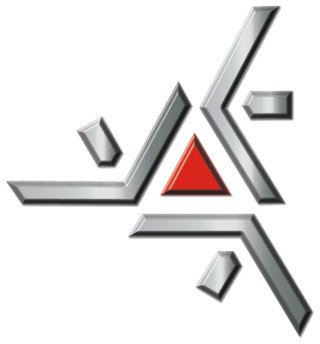 Universidade Estadual de MaringáCentro de Ciências da SaúdeDepartamento de Análises Clínicas e BiomedicinaPrograma de Pós-Graduação em Biociências e Fisiopatologia